OFISI YA RAIS 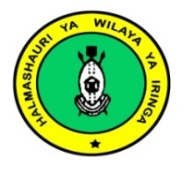 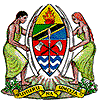    TAWALA ZA MIKOA NA SERIKALI ZA MITAA   HALMASHAURI YA WILAYA YA IRINGABarua zote ziandikwe kwa:							                         S.L.P. 108Mkurugenzi Mtendaji wa Wilaya								           IRINGASimu nambari:+255 (026)-2702585/2702828						      TANZANIANukushi, +255(026)-2701776/2700580/270175	TAARIFA KWA UMMACHANJO YA POLIO AWAMU YA NNE KWA WATOTO WA MIAKA 0 – 5Mkurugenzi Mtendaji wa Halmashauri ya Wilaya ya Iringa Wakili Bashir Muhoja, anapenda kuutaarifu Umma kuwa, Halmashauri itanza rasmi zoezi la Kitaifa la Chanjo Dhidi ya Ugonjwa wa Polio Awamu ya Nne kwa watoto wa kuanzia  Miaka 0 – 5, zoezi litakalifanyika kwa muda wa siku nne kuanzia tarehe 01 – 04 Desemba, 2022.Chanjo hiyo ya matone itatolewa kwenye Vituo vyote vya kutolea huduma za afya va Serikali na vya Binafsi. Vituo vitafunguliwa kuanzia saa 08:00 asubuhi hadi saa 12:00 jioni, hivyo wazazi/walezi wenye watoto wa umri huo wanahimizwa kuwapeleka watoto wao kupata chanjo hiyo ya Polio kwenye vituo vilivyo karibu na maeneo wanayoishi.Aidha Wakili Muhoja amebainisha kuwa, kutakuwa na huduma maalimu ya Mkoba (Mobile Clinick) kwenye maeneo ambayo yako mbali na vituo vya afya, na baadhi ya maeneo chanjo itatolewa  kwenye Ofisi za Kata/Kijiji kulingana nataratibu zilivyopangwa na Idara ya Afya. Pia nyumba kwa nyumba, maeneo yenye mikusanyiko kama mashambani, sokoni, viwandani chanjo hiyo itatolewa ili kuwafikia watoto walengwa wote.Wazazi/walezi wote mnatakiwa kuwapeleka watoto kupata chanjo hiyo muhimu inayowakinga watoto dhidi ya ugonjwa huo hatari waa Polio, ugonjwa ambao husababisha udumavu wa viungo hasa kwa watoto.“Kinga ni Bora Kuliko Tiba”Zaitun Omary,Mkuu wa Kitengo cha Mawasiliano Serikalini,Halmashauri ya Wilaya ya Iringa.